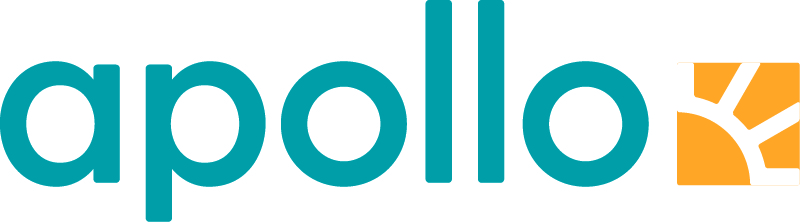 									Presseinfo 8. mai 2014Store miljøgevinster når Apollos flyselskap Novair investerer i nye flyFlyselskapet Novair har besluttet å investere i tre helt nye topp moderne Airbus A 321-Neo. Miljøgevinstene er store da de nye flytypene reduserer brenselforbruket med 15 prosent. Moderne kabiner, bedre komfort og lavere kostnader blir noen av fordelene for passasjerene.De nye flyene gjør reisen til en bedre opplevelse på flere måter; romsligere kabin, bredere seter og lavere støynivå er noen av fordelene. Dessuten kan prisene presses da brenselforbruket blir 15 prosent lavere enn med dagens flytyper. De nye flyene leveres og tas i bruk i 2017.-Konkurransen på reisemarkedet er stor. Når de nye flyene tas i bruk kommer de til å være de mest moderne som finnes på markedet. Det å kunne tilby enda bedre komfort i kombinasjon med store miljøgevinster er en viktig investering i vår framtidige konkurransekraft, sier Mats Dahlquist, vd for KUONI Nordic.At Novair velger Airbus 321-Neo betyr at Novair kan opprettholde ambisjonen om å være Skandinavias mest aktive flyselskap innen miljøarbeid. Novair ligger i forkant når det gjelder å implementere nye måter å fly på for å minske brenselforbruket, og selskapet har i flere år vært med i store europeiske forskningsprosjekter innen miljøbesparelser.-Når ny teknikk snart er tilgjengelig, er det en selvfølge for Novair å bytte ut flyene til de mest effektive som finnes på markedet, sier Anders Fred, vd  i Novair.For ytterligere informasjon kontakt:Helen Begby, kommunikasjonssjef i Apollo Telefon: 23 21 30 33, Mobil. 93 06 31 60, E-mail: Helen.Begby@Apollo.noFakta: Airbus A321-Neo, Neo er en forkortelse for New Engine Option. Dette er den siste versjonen av Airbus fly i den populære 321-serien. Neo-generasjonen introduserer fly med brenselsbesparende motorer, lavere utslipp og forbedringer i flyets aerodynamikk.